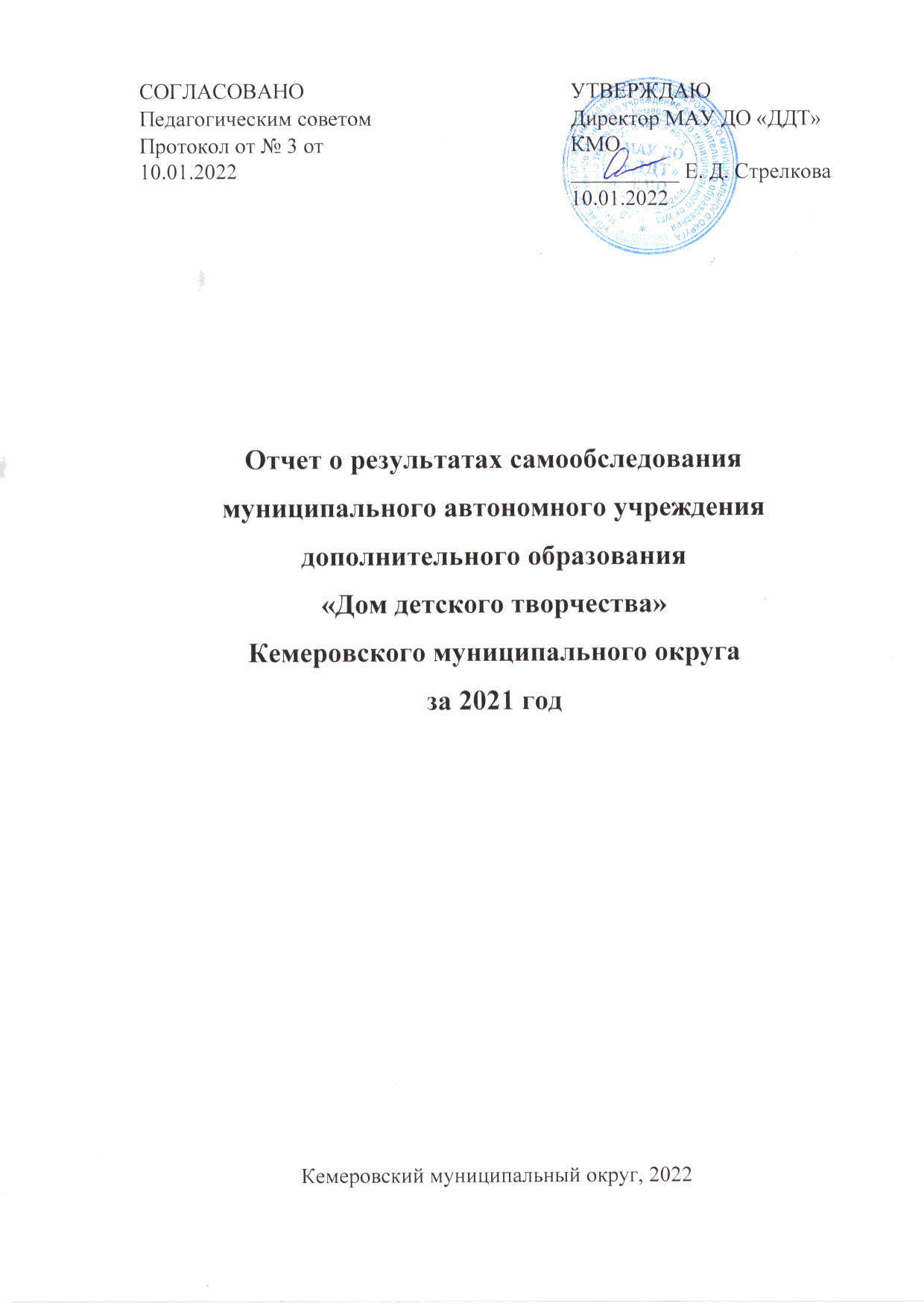 АНАЛИТИЧЕСКАЯ ЧАСТЬ	1.	ОБЩИЕ СВЕДЕНИЯ ОБ ОБРАЗОВАТЕЛЬНОЙ ОРГАНИЗАЦИИОсновным видом деятельности МАУ ДО «ДДТ» КМО (далее — Учреждение) является реализация дополнительных общеобразовательных общеразвивающих программ по направленностям:художественной;туристско-краеведческой;технической;естественнонаучной;социально-гуманитарной.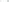 2. ОСОБЕННОСТИ УПРАВЛЕНИЯУправление осуществляется на принципах единоначалия и коллегиальности.Таблица 1. Органы управления, действующие в УчрежденииДля осуществления учебно-методической работы в Учреждении создано методическое объединение. Организация учебно-методической работы проводится по плану, составленному на основании анализа учебно-методической работы за предыдущий год и направленному на решение выявленных проблем. Методическая тема, над которой работает педагогический коллектив:«Совершенствование воспитательно-образовательного процесса в условиях модернизации образования». В течении учебного года проводится 5 заседаний. Основными формами работы МО выступают:- Коллективные: методические семинары, методические недели, научно-практические конференции, педагогические чтения, методические выставки, мозговой штурм, эстафета педагогического мастерства.- Групповые: взаимопосещение занятий, мастер классы, открытые занятия, «круглый стол», методический диалог.- Индивидуальные: собеседование, самоанализ, консультации, самообразование, курсовая переподготовка, наставничество.3. ОЦЕНКА ОБРАЗОВАТЕЛЬНОЙ ДЕЯТЕЛЬНОСТИ	Миссия МАУ ДО «ДДТ» КМО заключается в создание условий для успешной социализации растущей личности. 	В Учреждении реализуются функции: образовательная, информационная, профориентационная, социализирующая, методическая, мотивационная, организационно-досуговая, здоровьесберегающая. Деятельность Учреждения регламентирована:Федеральным законом «Об образовании в Российской Федерации» (от 29.12.2012 N 273-ФЗ); приказом Министерства просвещения РФ от 9 ноября 2018 г. № 196 « Об утверждении порядка организации и осуществления образовательной деятельности по дополнительным общеобразовательным программам»;Постановлением Главного государственного санитарного врача РФ от 28.09.2020 N 28 г. Москвы «Об утверждении СанПиН 2.4. 3648-20" Санитарно-эпидемиологические требования к организациям воспитания и обучения отдыха и оздоровления детей и молодежи»; письмом Департамента общего образования Минобрнауки России от 12.05.2011 г. № 03-296 «Об организации внеурочной деятельности при введении федерального государственного образовательного стандарта общего образования»;письмом Минобрнауки России от 21.01.2013 № 23/08 и № 9-01-39/05-ВМ «Об использовании ресурсов музеев в образовательной деятельности, в том числе в рамках внеурочной деятельности»;письмом Министерства образования и науки Российской Федерации от 18.11.2015 № 09-3242 «О направлении методических рекомендаций по проектированию дополнительных общеразвивающих программ»;Межведомственной программой развития дополнительного образования детей в РФ до 2020 года; приказом Департамента образования и науки Кемеровской области от 21.10.2011 №6431/06 «Разъяснения по организации внеурочной деятельности в общеобразовательных учреждениях Кемеровской области;приказами управления образования администрации Кемеровского муниципального округа;Уставом учреждения.Задачи образовательного процесса Учреждения направлены на:- формирование и развитие творческих способностей обучающихся;- развитие мотивации личности к познанию и творчеству;- удовлетворение индивидуальных потребностей обучающихся в интеллектуальном, нравственном, художественно-эстетическом развитии, а также в занятиях физической культурой и спортом;- формирование культуры здорового и безопасного образа жизни;- обеспечение духовно-нравственного, гражданско-патриотического, военно-патриотического, трудового воспитания обучающихся;- выявление, развитие и поддержку талантливых обучающихся, а также лиц, проявивших выдающиеся способности;- профессиональную ориентацию обучающихся;- создание и обеспечение необходимых условий для личностного развития, профессионального самоопределения и творческого труда обучающихся;- социализацию и адаптацию обучающихся к жизни в обществе;- формирование общей культуры обучающихся; - приобщение к общечеловеческим ценностям;- приобщение к культуре родного края (использование регионального компонента программ);- организацию содержательного досуга детей;- организацию летнего отдыха детей;- удовлетворение иных образовательных потребностей и интересов обучающихся, не противоречащих законодательству Российской Федерации, осуществляемых за пределами федеральных государственных образовательных стандартов и федеральных государственных требований.	В 2021-2022 учебном году образовательная деятельность осуществляется по 14 адресам на базе 12 ОО: МБОУ «Арсентьевская СОШ», МБОУ «Барановская СОШ» (с. Барановка, пос. Щегловский), МБОУ «Береговская СОШ», МБОУ «Елыкаевская СОШ», МБОУ «Мазуровская СОШ», МБОУ «Металлплощадская СОШ», МБОУ «Мозжухинская ООШ», МБОУ «Новостроевская СОШ», МБОУ «Ягуновская СОШ» (детский сад), МБОУ «Ясногорская СОШ», МБДОУ детский сад «Сказка» (пос. Новостройка), МАУ ДО «ДДТ» КМО (с. Ягуново).Деятельность Учреждения организована в соответствии с программой развития на 2020-2023 годы.Актуальность реализуемых в Учреждении дополнительных общеобразовательных общеразвивающих программ определяется социальным заказом детей и их родителей (основание - ежегодное анкетирование среди школьников района и их родителей) и социальным заказом учредителя.Участниками образовательного процесса в Учреждении являются обучающиеся по дополнительным общеобразовательным общеразвивающим программам в возрасте от 5 до 18 лет, педагогические работники, родители (законные представители) обучающихся.Форма обучения: очная.Язык обучения: русский.Таблица 2. Режим образовательной деятельностиРежим работы студий и творческих объединений с 9:00 до 20:00  согласно расписанию занятий. Продолжительность учебного года с 01.09. 2020 г. по 31.08. 2021 г. (включая организацию летнего отдыха).Таблица З. Общая численность обучающихся, осваивающих дополнительные образовательные общеразвивающие программы в 2021годуВсего в 2021 году в образовательной организации получали образование 2090 обучающихся.В МАУ ДО «Дом детского творчества» Кемеровского муниипального округа в 2021-2022 учебном году реализуются 37 дополнительных общеобразовательных общеразвивающих программ по следующим направленностям:художественной- «Сценическая речь», «Театр-студия «Экспромт», педагог И. Н. Шатохина; «Вокал», «Апельсин» (основы вокального искусства) В. А. Котлярова; «Школа ведущих», «Звуковая волна», «Сцен – арт» О. Е. Мартиросян; «Форсаж» (хореография), «Основы хореографии», А.А. Гасанова; «Вернисаж» (ИЗО), «Основы изобразительного творчества», О.В. Вяткина, «Плюшевый город», «Стильные штучки» А. Н. Сбродова; «Поролономагия» Гончарова Оксана Сергеевна  на базе МАУ ДО «Дом детского творчества» Кемеровского муниципального округа; - «Горошинки» (вокал), «Основы вокального искусства» Э. Р. Береговенко на базе МБОУ «Новостроевская СОШ»; - «Вокал», «Апельсин» (основы вокального искусства) Ю. С. Береговенко на базе МБОУ «Новостроевская СОШ»;-«Всешка» И.Ф. Соловьева на базе МБОУ «Елыкаевская СОШ»;- «Форсаж» (хореография), «Основы хореографии»  Д. А. Пономарева на базе МБОУ «Металплощадская СОШ».туристко-краеведческой- «Школа выживания», «Десантник», А. И. Грищенко, на базе МБОУ «Елыкаевская СОШ»;- «Школа выживания», «Юнармия», Е. В. Юдин на базе МБОУ «Елыкаевская СОШ»;- «Музейное дело», «Музейное дело» (основы музееведения) Н. С. Белова на базе МБОУ «Береговская СОШ», В. Х. Погожева на базе МБОУ «Елыкаевская СОШ», О. П. Чудинова на базе МБОУ «Арсентьевская СОШ», М. М. Салихова на базе МБОУ «Новостроевская СОШ».технической- «Робототехника», С. А.Тетерин на базе МБОУ «Барановская СОШ»; - «Робототехника», Д. А. Зубанов на базе МБОУ «Ясногорская СОШ»; -«Робототехника», К.А. Кочетова на базе МАУ ДО «Дом детского творчества» Кемеровского муниципального округа;- «Геоквантум», В. В. Пивоваров на базе МБОУ «Мазуровская СОШ»;- «ФабЛаб», А.В. Шипицин на базе МБОУ «Елыкаевская СОШ».социально-гуманитарной- «Школа лидеров», А.С. Береговенко на базе МАУ ДО «Дом детского творчества» Кемеровского муниципального района и ОО Кемеровского района;- «Дорогу осилит идущий», «Проектная инициатива» Т. С. Ващилова на базе МБОУ «Мозжухинская ООШ»; - «Волонтеры» А.Н. Шлетгауэр на базе МБОУ «Мазуровская СОШ»; - «ЮИД» И. Ю. Ковалева на базе МБОУ «Ягуновская СОШ»;естественнонаучной- «Гармония здоровья», О. Н. Прохатская на базе МБОУ «Елыкаевская СОШ»; - «Флористика», А. С. Хананова на базе МБОУ «Мазуровская СОШ»; - «Энергия космоса», А.В. Шипицин на базе МБОУ «Елыкаевская СОШ»;- «Эколидер» А.Н. Шлетгауэр на базе МБОУ «Мазуровская СОШ».Общим признаком дополнительных общеобразовательных общеразвивающих программ является их направленность на приобщение детей к различным видам творчества, поисково-исследовательской работе, изобретательской деятельности, развитие творческого мышления, навыков проектной работы, их профориетацию.Программы ориентированы на решение задач развития общей культуры личности, адаптации ребенка к жизни в современном обществе, формирование личности, обладающей проективным отношением к миру и способной к сотрудничеству с другими людьми, на создание условий для осознанного выбора подростком будущей профессии и формирование им своих жизненных планов.Содержание дополнительных общеобразовательных общеразвивающих программ и предусматривает: - реализацию национально-регионального компонента - на занятиях обучающиеся знакомятся с культурой и историей коренных народов Сибири и Кузбасса; - использование здоровьесберегающих технологий как на учебных занятиях, так и во внеучебное время (досуговые мероприятия).Каждая дополнительная общеобразовательная общеразвивающая программа включает в себя систему оценки и контроля освоения учащимися учебного материала. Связующим элементом образовательных программ, реализуемых в Учреждении, выступает психолого-педагогический мониторинг, в котором фиксируются образовательные результаты учащихся при последовательном освоении программ.Дополнительные общеобразовательные общеразвивающие программы художественной направленности ориентированы на развитие художественного творчества детей, передачу духовного опыта человечества, воспитание творческой личности, ранней профессиональной ориентации и самоопределения ребёнка. Основной целью данного направления является художественно-эстетическое развитие личности ребенка и формирование творческих способностей обучающихся.Дополнительные общеобразовательные общеразвивающие программы туристско-краеведческой направленности ориентированы на гражданско-патриотическое воспитание учащихся средствами музейной педагогики; военно-патриотическое воспитание.Дополнительные общеобразовательные общеразвивающие программы технической направленности ориентированы на развитие технических и творческих способностей обучащихся, организацию научно-исследовательской деятельности, профессионального самоопределения. На занятиях ребята знакомятся с основами конструирования и моделирования, с принципами управления некоторых видов транспортных средств, проводят исследовательскую работу.Дополнительные общеобразовательные общеразвивающие программы естественнонаучной направленности направлены на экологическое образование учащихся. Дополнительные общеобразовательные общеразвивающие программы социально-гуманитарной направленности обеспечивают получение каждым обучающимся знаний и практических навыков социализации, развивают лидерский потенциал, учат построению индивидуальных траекторий в обучении и своем продвижению по карьерной лестнице.Анализ программно-методического обеспечения образовательного процесса показывает необходимость и возможность разработки и внедрения в практику работы авторских образовательных программ: разноуровневых, краткосрочных пропедевтических, дистанционных и др.4. ВОСПИТАТЕЛЬНАЯ РАБОТАВоспитательная работа во втором полугодии 2020/21 учебного года осуществлялась в соответствии с программой духовно-нравственного развития и программами воспитания и социализации ООП ООО и СОО В Учреждении реализуются мероприятия Федерального проекта «Патриотическое воспитание», Стратегии государственной национальной политики на период до 2025 года на территории Кемеровского муниципального округа, плана Года народного искусства и нематериального культурного наследия народов и комплексного плана образовательных событий.Кроме того, в образовательных организациях Кемеровского муниципального округа с 2020 года реализуется программа «Воспитание», ключевые ценности находят отражение в основных направлениях программы воспитания (гражданское, патриотическое, духовно-нравственное) - это воспитание любви к своему народу и уважения к другим народам России.Патриотическое воспитаниеДуховно-нравственное воспитаниеВ 26.01.2021 года в творческих объединениях МАУ ДО «ДДТ» КМО прошли викторины, посвященные Дню рождения Кемеровской области – Кузбасса – 700 учащихся;В феврале 2021 года в творческих объединениях прошли мероприятия, посвященные:- Дню памяти юного героя-антифашиста - 08.02.2021;- Дню вывода войск из Афганистана и Дню памяти о россиянах, исполнявших служебный долг за пределами Отечества - 15.02.2021;- Дню защитника Отечества – 23.02.2021 – 450 учащихся.12 февраля 2021 года в МБОУ «Кузбасская СОШ» состоялось торжественное открытие обновленной выставки, посвященной Герою Советского Союза, старшему лейтенанту Николаю Анатольевичу Шорникову. Дом детского творчества принимал участие в организации и проведении этого мероприятия.В феврале 2021 года Дом детского творчества являлся организатором муниципального смотр-конкурс строя и песни «Во славу Героев! - 2021», посвященный 300-летию Кузбасса. В нем приняли участие 17 команд из 16 образовательных учреждений округа.В феврале 2021 года на базе МБОУ «Елыкаевская СОШ» состоялась ежегодная торжественная присяга новобранцев военно-патриотического клуба «Десантник». На церемонии присяги 12 юных мальчиков и девочек приняли на себя торжественное обещание хорошо учиться, заботиться о родных, любить и защищать Отчизну. По завершении мероприятия для всех было организовано показательное выступление: альпинистская подготовка, рукопашный бой, разборка и сборка оружия ногами, стрельба навесу и многое другое.Областной конкурс презентаций «Моя Родина - Кузбасс» в феврале 2021 года в КемГУ. Ананьева Анна, учащаяся 10 класса Новостроевской школы, творческого объединения «Музейное дело» Дома детского творчества Руководитель Любовь Филипповна Устьянцева, педагог дополнительного образования – диплом победителя.Февраль 2021 - Почетная грамота Министерства образования и науки Кузбасса - Грищенко Александр Иванович, руководитель военно-патриотического клуба «Десантник»Февраль 2021 - Почетная грамота Регионального отделения Общероссийской общественно-государственной организации «ДОСААФ» Кемеровской области, творческое объединение «Школа выживания», ВПК «Десантник», педагог дополнительного образования Грищенко А.И., награждены учащиеся:- Судницын Виктор- Судницын Кирилл- Килин Ростислав- Васенин Андрей- Пащенко Трофим- Абубакарова ЛюдмилаФевраль 2021 - Благодарственное письмо Управления Министерства внутренних дел России по городу Кемерово, творческое объединение «Школа выживания», ВПК «Десантник», педагог дополнительного образования Грищенко А.И., награждены учащиеся:- Ванеев Вадим- Ванеева Сергей- Гришин Трофим- Савгачева Дарья- Грищенко Александр Иванович, педагог дополнительного образованияФевраль 2021 - Медаль «РОДИНА и БРАТСТВО» Кузбасской региональной организации имени Героя Советского Союза Николая Анатольевича Шорникова Общероссийской общественной организации «Российский союз ветеранов Афганистана», творческое объединение «Школа выживания», ВПК «Десантник», педагог дополнительного образования Грищенко А.И., награждены учащиеся:- Кухарь Андрей- Горбачев Александр- Погожева Венера Хадиевна, педагог дополнительного образования В марте 2021 года Дом детского творчества организовал проведение в социальных сетях управления образования и школ округа фоточелленджа «Кузбасс многонациональный» -  участвовало 15 школ, 57 постов.18 марта в творческих объединениях Дома детского творчества прошли информационные часы, конкурсы рисунков «Крымская весна», посвященные Дню воссоединения Крыма с Россией - более 150 участников.Март 2021 – Областной конкурс на лучший экспонат Кузбасского образовательного форума – 2021:- Диплом 1 степени: Ананьева Анна, учащаяся творческого объединения «Музейное дело», руководитель: Устьянцева Л.Ф. - Диплом 1 степени: творческое объединение «Музейное дело», руководитель: Погожева В.Х.Март 2021 - Научно-практическая конференция исследовательских работ обучающихся общеобразовательных организаций «Кузбасские истоки» - Диплом 1 степени – Беличенко Станислав. Творческое объединение «Музейное дело», педагог Погожева В.Х.Март 2021 - Региональный конкурс «Наш учитель - фронтовик!» федерального проекта «Историческая память» партии «Единая Россия». Историко- краеведческий музей Елыкаевской средней школы. Творческое объединение «Музейное дело», педагог Погожева В.Х. – диплом победителя.Традиционные мероприятия:В апреле 2021 года Дом детского творчества принимал участие в организации и проведении в школах округа уроков мужества в рамках Всероссийской акции «Эстафета памяти», посвященных 80-летию со дня начала Великой Отечественной войны и 300-летию образования Кузбасса. Финальное мероприятие прошло в селе Ягуново в здании Дома детского творчества с участием юнармейских отрядов школ округа.Дом детского творчества ежегодно организует и проводит муниципальный фестиваль «Страницы памяти». В 2021 году фестиваль прошел 29 апреля в актовом зале МБОУ «Ягуновская СОШ», был посвящен 76-й годовщине Победы в Великой Отечественной войне 1941-1945 гг. и 300-летию образования Кузбасса. В нем приняли участие 120 человек - лучшие коллективы и номера из 8 образовательных организаций Кемеровского муниципального округа.- Сертификат участника XX научно-практической конференции исследовательских работ обучающихся «Кузбасские истоки», 29.04.2021 - Мухортова Алена;Второй темой исследования стала история военно-патриотического клуба «Десантник», биография руководителя клуба, майора запаса Грищенко Александра Ивановича. Работа «Здравия желаем, товарищ майор!» (Вклад Грищенко Александра Ивановича в патриотическое воспитание школьников) представлена на областном конкурсе учебно-исследовательских работ «Юный архивист», 2021 г. Работа «Выпускник Елыкаевской школы: где родился, там и пригодился» отмечена Дипломом 1 степени областного конкурса исследовательских работ, посвященного 300-летию Кемеровской области – Кузбасса «Это нашей истории строки-2021», апрель 2021 - Мухортова Алена.Апрель 2021 - в рамках областной акции «Люби и знай родной Кузбасс» 40 учащихся округа посетили Яшкинский муниципальный округ. В свою очередь наш округ тоже был принимающей стороной. 136 гостей из Ижморского, Яйского, Тисульского муниципальных округов и Мариинского муниципального района посетили Ягуново и Елыкаево и познакомились с достопримечательностями и социальной инфраструктурой сел.В апреле-мае 2021 года учащиеся творческих объединений «Музейное дело» приняли участие в мероприятиях в рамках Всероссийской акции «Бессмертный полк».6 мая 2021 года в округе традиционно проходила духовно-патриотическая акция «Георгиевский парад», посвященная великомученику Георгию Победоносцу, с приглашением представителей духовенства и ветеранских организаций округа и области. В этот раз «Георгиевский парад» прошел в Доме детского творчества и на платформе «Zoom» в форме онлайн квиз-игры «Сильна героями Россия».15.05.2021 - Диплом за доклад на XXI Областной историко-краеведческой конференции детей и молодежи Кузбасса– Мухортова Алена;22 июня 2021 года учащиеся творческих объединений Дома детского творчества приняли участие в Международной акции «Свеча памяти» и Всероссийской акции «Судьба солдата», посвященных Дню памяти и скорби, 80-летию со дня начала Великой Отечественной войны – более 200 учащихся.С 1 по 12 июня 2021 года учащиеся участвовали в фотофлешмобе «Три цвета», посвященном Дню России. Флешмоб был организован Домом детского творчества, проходил в соцсетях на страницах школ и управления образования.С 23 по 28 июня 2021 года на базе туристско-спортивного полигона «Солнечный туристан» в деревне Подъяково Кемеровского муниципального округа прошел областной слет юных краеведов. Команда учащихся Дома детского творчества представляла народные обычаи, обряды, игры, отвечала на вопросы, тесты и викторины по истории края и заняла 8 призовых мест по итогам всех конкурсов (из них 6 грамот за вторые места):Команда МАУ ДО «ДДТ» КМО в составе 11 учащихся отмечена грамотой за 2 место в общем зачете областного слета юных краеведов по направлению «Историки-этнографы», 23-28. 06.2021 г. Она приняла активное участие во всех конкурсах слета: - «Представление и описание народной игры», 2 место; - «Знатоки-краеведы», 3 место; - «Разработка историко-этнографического маршрута (экскурсии)», 2 место; - «Описание краеведческого объекта», 3 место; - «Обычаи, обряды моего народа», 2 место.В пришкольных лагерях педагоги дополнительного образования Дома детского творчества проводили: - часы общения, конкурс рисунков, посвященные Дню русского языка, Пушкинскому дню в России - 05-07.06.2021; - часы общения «От Руси к России», посвященные Дню России. - 11.06.2021;- общелагерные мероприятия «Край, в котором я живу» - 06.07.2021;- игровые программы «День Ивана Купалы», посвященные почтению памяти Иоанна Предтечи – крестителя Иисуса Христа - 07.07.2021;- общелагерные мероприятия, посвященные Всероссийскому дню семьи, любви и верности - 08.07.2021;- познавательно-развлекательная программа «Я, ты, он, она», посвященная Всемирному дню народонаселения -  11.07.2021;- игровая программа «Хоровод традиций», посвященная Дню укоренившихся традиций - 17.07.2021;- урок мира, посвященный Международному дню Нельсона Манделы, нобелевского лауреата, борца с режимом расовой дискриминации - 18.07.2021;- музейные уроки, посвященные Дню Крещения Руси - 28.07.2021;- игровые программы, посвященные Международному дню дружбы - 30.07.2021.В сентябре 2021 года в творческих объединениях МАУ ДО «ДДТ» КМО прошли уроки мужества, часы общения, музейные уроки, интернет-челленджи, конкурсы рисунков, посвященные:- Дню солидарности в борьбе с терроризмом и Дню окончания Второй мировой войны - 03.09.2021;- Дню памяти жертв фашизма - 09-13.09.2021;- Международному дню мира - 21.09.2021.Согласно возрастным особенностям с января по декабрь 2021 года проводились следующие мероприятия для дошкольников (Детский сад «Сказка», творческое объединение «Каблучок» на базе Дома детского творчества, с. Ягуново):- познавательно-развлекательные программы: «Игры разных народов», «Зимние забавы народов Сибири», «Русские народные колядки», «Новогодние игры народов Сибири»; - беседы: «О детях других национальностей», «История возникновения родного села»;- выставка детских рисунков «Кукла в национальном костюме» и другие мероприятия.В ноябре 2021 года учащиеся Дома детского творчества в онлайн и офлайн форматах приняли участие в Днях единых действий РДШ и Всероссийских акциях, посвященных Дню народного единства. Акции были организованы Домом детского творчества и проходили в социальных сетях на страницах школ округа и управления образования:1-4 ноября - Всероссийская акция «Песня о Родине». Школьники записывали видеоролики и выкладывали в социальные сети с вокальным исполнением песни о Родине на родном (национальном) языке (хэштеги: #мывместе, #мыедины, #россияобъединяет, #ялюблюроссию).1-4 ноября - Всероссийская акция «Вкусно. Национально». Школьники записывали видеоролики с мастер-классами по приготовлению традиционного национального блюда и выкладывали в социальные сети (хэштеги: #мывместе, #мыедины, #россияобъединяет, #традициинациональнойкухни).1-4 ноября - Всероссийская акция «Национальный головной убор». Школьники выставляли в социальные сети фото-видеоматериалы в национальных головных уборах в сопровождении интерактивной справки о названии убора, регионе происхождения (хэштеги: #мывместе, #мыедины, #россияобъединяет, #национальныеголовныеуборы, #шапканации).1-4 ноября - Танцевальный флешмоб «Я, ты, он, она…», посвященный Дню народного единства. Школьники выставляли в социальные сети видеоматериалы национального танца (хэштеги: #мывместе, #мыедины, #россияобъединяет).1-4 ноября - Музейные уроки, посвященные Дню народного единства.В творческих объединениях прошли классные часы, посвященные:- Международному дню толерантности - 16.11.2021 - Уроки Мужества, посвященные Дню героев Отечества РФ – 09.12.2021Гражданское воспитаниеВ январе 2021 года прошла встреча лидеров детской общественной организации «Молодёжь XXI века» с главой Кемеровского муниципального округа М.В. Коляденко.Встреча носила неофициальный характер, поэтому разговор получился живой и непосредственный. Немалая часть вопросов носила личный характер: предпочтения, привычки, взгляды на жизнь. Общение прошло в формате «101 вопрос взрослому». На встрече обсудили вопросы развития туризма, экологии, меры поддержки молодым специалистам, вакцинацию. В ходе обсуждения затронули проекты к празднованию 300-летия Кузбасса.27 января 4 активиста школ округа участвовали в муниципальном этапе межрегионального конкурса обучающихся общеобразовательный организаций «Ученик года – 2021», посвященном 300-летию Кузбасса: Барейша Владислав (Ягуновская школа), Серб Ольга (Береговская школа), Мухортова Алена (Елыкаевская школа), Рипка Ксения (Ясногорская школа). 1 место заняла Рипка Ксения и была направлена на региональный тур конкурса. Мероприятие проходило в селе Ягуново в здании Дома детского творчества. Организатор мероприятия – МАУ ДО «ДДТ» КМО.18 марта 2021 года прошла деловая игра «Выборы президента детской общественной организации «Молодежь 21 века». Пять претендентов выставили свои кандидатуры на пост президента. Ребята предложили новые интересные идеи: создание телемостов между школами; программу помощи детям; развитие социальных сетей. Итоги подвели с помощью тайного голосования. Новым президентом детской общественной организации «Молодежь XXI века» стала Ксения Федотова из Береговской школы.- Диплом лауреата деловой игры «Выборы президента детской общественной организации «Молодежь XXI века» Кемеровского муниципального округа», март 2021 - Мухортова Алена;«Набирай высоту!» - областная профильная смена РДШ для ребят из сельских территорий. В течение недели для них проводились мастер-классы и лекции на темы: «Вожатская копилка», «Лаборатория идей», «Развитие творческих способностей», «Конструктор игр» и другие. Дети учились создавать настольные игры, организовывать мероприятия, проводить акции, писать репортажи, оформлять отрядные уголки. Учащиеся из Кемеровского муниципального округа заняли 2 место в конкурсе игротворчества «Играриум» в номинации «Игры про Кузбасс».13 мая 2021 состоялось традиционное молодежное мероприятие «Один день с Главой», посвященное 300-летию образования Кузбасса. В нем приняли участие 10 лидеров молодежных объединений школ нашего округа. Активистам предоставилась возможность непосредственно увидеть, чем занимается руководитель муниципалитета, как устроена муниципальная власть, вживую увидеть процесс принятия решений и познакомиться с механизмами их реализации.5 декабря 2021 - онлайн-слёт волонтерских отрядов образовательных организаций Кемеровского муниципального округа #ДОБРОВМЕСТЕ, посвященный Дню добровольца (волонтера) России. Подведение итогов работы за год волонтёрских отрядовХудожественная направленностьЭстетическое воспитаниеС 17 по 30 января 2021; Июнь 2021 - Областная тематическая смена «Театральное творчество» Региональный центр выявления поддержки и развития способностей у детей и молодежи «Сириус. Кузбасс», 3 учащихся Обладатели путевок: - Синельникова Анастасия; - Олексеенко Дмитрий, Полторейко Никита, обучающиеся театра-студии «Экспромт» Дома детского творчества. Руководитель Шатохина И.Н.Февраль 2021 - Муниципальный конкурс рисунков «Мужество, смелость, сила»: - 1 место – Когтенков Матвей, творческое объединение «Художественное конструирование», педагог Гудкова Л.В.11 марта в ГАУДО ОЦДОД состоялся областной конкурс детских хореографических коллективов сельских территорий Кемеровской области, проходящий в рамках художественно-образовательного проекта «Юные Звезды Кузбасса».Хореографические коллективы Дома детского творчества заняли на конкурсе призовые места: - «Форсаж» (руководитель Д.А. Пономарева):1 место - Эстрадный танец, 7-9 лет;2 место - Народно-сценический танец, 14-18 лет;2 место – соло, 10-12 лет - Елизавета Пятак;- «Форсаж 1/8» (руководитель С.Е. Рымшин):3 место - Народно-стилизованный танец, 10-13 лет.12 марта 2021 года в Доме детского творчества прошел муниципальный тур X Всероссийского конкурса юных чтецов «Живая классика». На конкурс было заявлено 35 чтецов из 13 образовательных организаций округа. По итогам мероприятия в региональном туре конкурса будут участвовать три победителя муниципального тура:- Никита Приходько из Новостроевской школы, учитель Н.М. Ганеева;- Дарья Непочатова из Березовской школы, учитель Е.М. Павлова;- Полина Хохрякова из Елыкаевской школы, учитель А.В. Гильдт.Лауреаты конкурса: Рустам Камалутдинов, Петр Чумаков, театр-студия «Экспромпт», педагог Шатохина И.Н.Март 2021 - Областной детско-юношеский конкурс чтецов «Классная классика»:- Лауреат 2 степени – Тищенко Мария. Театр-студия «Экспромт», педагог Шатохина И.Н.Март 2021 - Областной конкурс детского и юношеского творчества «Новые звезды»:1 место – Акимов Лев.3 место – Огнева Елизавета.3 место – Ощепкова Екатерина.Театр-студия «Экспромт», педагог Шатохина И.Н.Март 2021 - Международный фестиваль любительских театров «Золотая кобра» - Диплом 1 степени – театр студия «Экспромпт», педагог Шатохина И.Н.Апрель 2021 - Литературный челлендж, посвященный 115-летию А. Барто. Организатор мероприятия – МАУ ДО «ДДТ» КМО. Челлендж проходил на школьных страницах соцсетей и управления образования, приняло участие более 200 учащихся ОО КМО.Апрель 2021 - Всероссийский конкурс детского и юношеского творчества «Человек. Вселенная. Космос», посвященного 60-летию полета Ю.А. Гагарина в космос. Творческое объединение «Художественное конструирование», педагог Гудкова Л.В.:Лауреат 1 степени – Акулова Арина.Лауреат 1 степени – Иванова Алиса.Май 2021 - Международный конкурс-фестиваль «Звездный путь». Творческое объединение «Апельсин», педагог Береговенко Ю.С.:- Лауреат 2 степени - Валеева Полина.- Лауреат 2 степени – Волкова Владислава.- Лауреат 2 степени - Санасарян Ани.Апрель 2021 - Муниципальный фестиваль «Страницы памяти», посвященный Победе в Великой Отечественной войне 1941-1945 гг.Гран-при фестиваля – учащиеся хореографической студии «Форсаж», педагог Пономарева Д.А.1 место в номинации «Вокал» - вокальная студия «Моя тональность», педагог Лукьянова О.М.3 место в номинации «Вокал» - вокальная студия «Моя тональность», педагог Лукьянова О.М.3 место в номинации «Вокал» – Волкова Владислава, творческое объединение «Апельсин», педагог Береговенко Ю.С.1 место в номинации «Фотоальбом ветерана ВОВ» - Береснева Валерия, творческое объединение «Музейное дело», педагог Погожева В.Х.Май 2021 - Всероссийский конкурс-фестиваль «Созвездие улыбок. Первые шаги». Творческое объединение «Форсаж», педагог Пономарева Д.А.:- 1 место в номинации «Современный танец 9-10 лет».- 1 место в номинации «Современный танец. Соло» - Елизавета Пятак. Спец риз: диплом «За веру в предлагаемые обстоятельства и поиск аутентичного движения» - Елизавета Пятак.31 мая в Ясногорской школе в преддверии Дня защиты детей состоялся традиционный фестиваль детского творчества дошкольников «Маленькая страна», посвященный 300-летию образования Кузбасса. МАУ ДО «ДДТ» КМО традиционно принимал участие в организации и проведении фестиваля. В фестивале приняли участие 76 дошколят из ОО Кемеровского муниципального округа. Октябрь 2021 - Инновационный экспериментальный проект «ТОК: Театр. Открытия. Кузбасс», КРИПКиПРО. Защита проекта Шатохиной Ирины Николаевны, педагога дополнительного образования, сертификат участника проекта.«Звание «Образцовый коллектив» - театр студия «Экспромт», педагог Шатохина Ирина НиколаевнаТехническая направленность Формирование ценности научного познанияС 1 по 12 февраля 2021 года в рамках Дней науки в Кузбассе состоялся областной конкурс инсталляций «Наука в именах».В конкурсе приняли участие 128 учащихся из 20 территорий Кузбасса. Было представлено 78 работ.Дом детского творчества нашего округа представляли три команды. В результате получили призовые места:- Анохина Лидия, 10 лет и Пузь Александр, 9 лет (педагог по робототехнике К. А. Кочетова) с композицией «Королёв С.П. – отец русской космонавтики» - 2 место.- Петлина Вероника, 14 лет, Карташова Софья, 8 лет, Семенова Тамара, 7 лет, Боровкова Кира, 8 лет, Шафеева Карина, 8 лет (педагог по изобразительному искусству Ю.Р. Цзян) с инсталляцией «Великий Леонардо» - 3 место.Когтенков Матвей, 11 лет и Когтенков Тимофей, 10 лет, с инсталляцией «С.П. Королёв. Время вперед» - получили свидетельства участников.Февраль 2021 - Межрегиональная открытая выставка конкурс творческих работ обучающихся «Волшебный мир компьютера». Творческое объединение «Робототехника», педагог Кочетова К.А.: – Анохин Глеб - 1 место.Апрель 2021 - Автомодельные соревнования в рамках областной олимпиады по техническим видам спорта. Творческое объединение «Техническое моделирование», педагог Белкин С.Л., 7 победных и призовых мест:- 2 общекомандное место. - Богдан Баяндин -  две грамоты за 2 место. - Михаил Горшков и Андрей Бобров по две грамоты за 1 и 3 места.В классе скоростных моделей наши ребята заняли весь пьедестал, что в истории областных соревнований по автомодельному спорту (а они проводятся более 12 лет) впервые! Команда автомоделистов объединения «Техническое моделирование» на протяжение 6 последних лет является беспрецедентным лидером и серьезным соперником на автомодельных соревнованиях в Кузбассе.На основании этих данных можно сделать вывод о хорошем уровне организации воспитательной работы Учреждения в 2021 году.5. ОЦЕНКА КАДРОВОГО ОБЕСПЕЧЕНИЯВ целях повышения качества образовательной деятельности в Учреждении проводится целенаправленная кадровая политика, основная цель которой — обеспечение оптимального баланса процессов обновления и сохранения численного и качественного состава кадров в его развитии в соответствии с потребностями Учреждения и требованиями действующего законодательства.          Основные принципы кадровой политики направлены:на сохранение, укрепление и развитие кадрового потенциала;создание квалифицированного коллектива, способного работать в современных условиях;повышение уровня квалификации персонала.На период самообследования в Учреждении работают :Всего педагогических работников – 28 чел.Из них:26 чел. – педагоги дополнительного образования2 чел. – иные категории педагогических работниковИз них:12 чел. – постоянные работники24 чел. – совместителиОбразование педагогических работников:- Высшее – 22 чел. - среднее специальное – 6 чел.- Количество работающих пенсионеров – 2 чел.- Количество педагогов, обучающихся в педвузах: 0Административно - управленческий персонал:6. ОЦЕНКА МАТЕРИАЛЬНО-ТЕХНИЧЕСКОЙ БАЗЫ И УЧЕБНО-МЕТОДИЧЕСКОГО	ОБЕСПЕЧЕНИЯВ 2019 году в Учреждении сделан ремонт и обновлена материально–техническая база. В здании Дома детского творчества оборудовано 9 учебных кабинетов. На первом этаже располагаются студия развития речи, ментальной арифметики, хореографии, театра. Так же на первом этаже расположены: гардероб, учительская, комната отдыха для детей, две туалетные и две душевые комнаты, одно складское помещение.На втором этаже находятся следующие учебные студии: «Золотая нить», изобразительного искусства, ростовых кукол, занимательной робототехники, вокала. Также 3 административных кабинета, конференц-зал, костюмерная, актовый зал. Помещения здания оснащены новой мебелью, современным учебным, звукозаписывающим, техническим, противопожарным, антитеррористическим и прочим оборудованием. В холле первого этажа расположен турникет, информационный киоск, плазменный телевизор, питьевой фонтанчик, два дивана, ресепшн оснащен системой видеонаблюдения, телефоном, выводом противопожарной системы. В гардеробе расположена гардеробная система на 120 мест, 2 пуфа. Студия развития речи оснащена дидактическими материалами по развитию речи, здесь находится стол логопеда, стулья и столы для учащихся и педагога, шкафы.Студия ментальной арифметики оснащена дидактическими материалами: рабочие тетради по ментальной арифметики и скорочтению; плазменная панель, кресла-мешки, столы и стулья для учащихся и педагога, тумба, шкафы с фотопечатью, компьютер, меловая доска на ножках. Хореографическая студия оснащена станками, зеркалами, матами, будо-матами, плазменной панелью, компьютером, музыкальным центром, степ-платформами, гантелями, мечами для фитнеса, боди-барами, блоками для растяжки, контейнерами для спортивных бутылок, столом и стулом педагога.Театральная студия состоит из двух кабинетов. В первом расположен шкаф-купе для костюмов, стол и стул педагога, зеркало, стол. Второй кабинет расположен рядом, где предусмотрен подмосток для выступлений учащихся, плазменная панель, стулья, музыкальное и световое оборудование, ноутбук.На первом и втором этажах туалеты оснащены раковинами, кабинками, унитазами, писсуарами, сушилками для рук, системой вентиляции. Также имеется туалет для маломобильных людей.На первом этаже расположены душевые комнаты, в которых имеются душевые кабины, лавки и шкафчики для переодевания.Административные кабинеты оснащены офисной мебелью, компьютерами, принтерами.В холле второго этажа расположены: сенсорный проектор с маркерной доской, пуфы, меловая стена.Студия занимательной робототехники есть компьютерные столы, ученические кресла, наборы конструкторов для робототехники, электронная доска, столы и стулья для учащихся и педагога, шкафы для методических материалов и личных вещей учащихся.В студии изобразительного искусства: столы, трансформируемые в мольберты, стулья для учащихся, шкафы для пособий и личных вещей учащихся, стол и стул для педагога, плазменная панель, меловая доска на ножках, демонстрационные материалы, фигуры человека, муляжи овощей и фруктов, геометрические фигуры, виды росписи, картотека предметных картинок на тему «Народные промыслы», развивающие игры, карточки «Картины художников», методическая литература, раскраски, палитры, непроливайки. На стене в студии размещена демонстрационная панель для выставки рисунков.Студия «Золотая нить»: стол для выкройки, столы для швейных машин, стулья, швейные машинки, 2 оверлога, 1 швейно-вышивальная машина, плазменная панель, примерочная, гладильная доска, утюг, шкафы, стол, стул, компьютер педагога.В студии ростовых кукол есть шкаф-купе, 2 выставочные витрины, в которых размещены ростовые куклы. Столы и стулья для обучающихся, стол и стул педагога, компьютер, плазменная панель.Кабинет вокала оснащен электронным пианино, микрофоном с ветрозащитой для звукозаписи, студийными наушниками, флеш картой, столами и стульями для обучающихся,  столом и стулом для учителя, компьютером, плазменной панелью. В кабинете выполнена звукоизоляция, шкафы с фотопечатью. В костюмерной размещены шкафы для хранения костюмов и атрибутов, театральные вешалки и вешалки для одежды, костюмы. Стол, стул, ноутбук, швейная машинка, гладильная доска, утюг, зеркало.Конференц-зал: конференц-стол, конференц-стулья, два дивана, плазменная панель, конференц-оборудование, телефон.Кабинет директора, приемная и методический кабинет оснащены офисной мебелью, ноутбуками, принтерами, телефонами.В актовом зале расположен подмосток для выступлений, одежда сцены, 50 стульев с пюпитрами, на одной стене расположена зеркальная мозаика. А так же звуковое и световое оборудование, плазменная панель на мобильной тумбе.На втором этаже имеются складское и служебное помещения. В складском помещении расположены металлические стеллажи для хранения инвентаря и реквизита. В служебном помещении находится туалет для персонала, стиральная машина, гладильная доска, утюг, сушилка для одежды.Оба этажа оснащены навигационной системой, системой видеонаблюдения, противопожарной системой.На территории учреждения положен новый асфальт, установлено новое высокое ограждение, Во дворе учреждения установлена уличная сцена, посажены декоративные растения: цветы, елки, ивы. Клумбы оформлены декоративными камнями. У крыльца установлен светящийся декоративный элемент в виде глобуса. Крыльцо оборудовано электрическим пандусом.        Вывод: Материально-техническое обеспечение Учреждения позволяет реализовывать в полной мере дополнительные образовательные общеразвивающие программы. СТАТИСТИЧЕСКАЯ ЧАСТЬРЕЗУЛЬТАТЫ АНАЛИЗА ПОКАЗАТЕЛЕЙ ДЕЯТЕЛЬНОСТИ ОРГАНИЗАЦИИДанные приведены по состоянию на З1 декабря 2021 года.Вывод: Из таблицы видно, что приоритетным направлением образовательной деятельности Учреждения является художественное творчество, которым занимается 45% обучающихся, что подчёркивает актуальность и востребованность художественного творчества среди детей и населения округа.В 2021-2022 учебном году в МАУ ДО «Дом детского творчества» Кемеровского муниципального округа в творческих объединениях занимаются 2090 обучающихся, что по сравнению с первоначальным комплектованием составляет 100% и в полном объёме соответствует учебному плану и муниципальному заданию.В Учреждении наблюдается стабильность набора и сохранности контингента учащихся:Анализ показателей указывает на то, что Учреждение имеет достаточную инфраструктуру, которая соответствует требованиям СП 24.3648-20 и СанПиН 1.2.3685-21 и позволяет реализовывать дополнительные образовательные общеразвивающие программы в полном объеме.Наименование образовательной организацииПолное официальное наименование Учреждения:муниципальное автономное учреждение дополнительного образования «Дом детского творчества» Кемеровского муниципального округа;сокращенное официальное наименование Учреждения:МАУ ДО «ДДТ» КМОРуководительСтрелкова Елена ДмитриевнаАдрес организацииул. Школьная, 6, село Ягуново, Кемеровский муниципальный округ, Кемеровская область – Кузбасс, 650515, Российская ФедерацияТелефон, факс8(3842)780283Адрес электронной почтыkemddt@yandex.ruУчредительмуниципальное образование Кемеровский муниципальный округ Кемеровской области - КузбассаДата создания01.01.1970Лицензия№ 17516 от 30.06.2020 г.,Серия 42ЛО1 №0004629 Срок действия:  бессрочноСвидетельство о государственной аккредитациинетНаименование органаФункцииДиректоросуществляет руководство Учреждением в соответствии с законами и иными нормативными правовыми актами, Уставом Учреждения;обеспечивает 	системную 	образовательную (учебно- воспитательную) и административно- хозяйственную (производственную) работу Учреждения;формирует контингенты учащихся, обеспечивает охрану их жизни и здоровья во время образовательного процесса, соблюдение прав и свобод обучающихся и работников Учреждения в установленном законодательством Российской Федерации порядке;  определяет стратегию, цели и задачи развития Учреждения; обеспечивает соблюдение требований, предъявляемых к условиям образовательного процесса, образовательным программам, результатам деятельности Учреждения и к качеству образования, непрерывное повышение качества образования в Учреждении; осуществляет разработку и утверждение программы развития Учреждения, образовательной программы Учреждения по согласованию с Учредителем, учебных планов, учебных программ курсов, дисциплин, календарных учебных графиков, Устава и правил внутреннего трудового распорядка; принимает локальные нормативные акты Учреждения, содержащие нормы трудового права, в том числе по вопросам установления системы оплаты труда с учетом мнения представительного органа работников; обеспечивает 	учет, 	сохранность 	и пополнение 	учебно- материальной базы, соблюдение правил санитарно – гигиенического режима и охраны труда;	 планирует, организовывает и контролирует всю работу Учреждения, отвечает за качество и эффективность его работы. Осуществляет взаимосвязь с семьями учащихся, родителями (законными представителями) несовершеннолетних обучающихся, общественными организациями, другими образовательными учреждениями по вопросам дополнительного образования; несет ответственность за жизнь и здоровье обучающихся и работников во время образовательного процесса, культурно-досуговых мероприятий, соблюдение норм охраны труда и техники безопасности;  организовывает разработку и утверждает Правила внутреннего трудового распорядка, иные локальные акты, системы документального обеспечения и делопроизводства; разрабатывает и утверждает штатное расписание в пределах утвержденного фонда заработной платы, устанавливает должностные оклады и ставки заработной платы, доплаты и надбавки к ним, выплаты стимулирующего характера в пределах имеющихся средств на основании соответствующего локального нормативного акта; утверждает планы, графики работы педагогического коллектива и расписания занятий; является единоличным распорядителем денежных средств, обеспечивает их рациональное использование в соответствии с утвержденными в установленном порядке муниципальным заданием и планом финансово- хозяйственной деятельности Учреждения; организует выполнение Учреждением муниципального задания; принимает меры для расширения и развития материальной базы Учреждения, оснащения современным учебным оборудованием, создания надлежащих социально-бытовых условий для учащихся и работников; приостанавливает в обязательном порядке решение Общего собрания работников Учреждения, Педагогического совета Учреждения в случае, если они противоречат законодательству Российской Федерации, Уставу; выполняет иные обязанности, предусмотренные действующим законодательством Российской Федерации, должностной инструкцией, трудовым договором. Совет учрежденияРассматривает вопросы:развития образовательной организации;финансово-хозяйственной деятельности;материально-технического обеспеченияутверждение программы развития Учреждения по согласованию с Учредителем; участие в разработке и согласовании Устава и локальных нормативных актов Учреждения, устанавливающих виды, размеры, условия и порядок произведения выплат стимулирующего характера работникам Учреждения, показатели и критерии оценки качества и результативности труда работников Учреждения; участие в оценке качества и результативности, распределение выплат стимулирующего характера работникам и согласование их распределения в порядке, установленном локальными нормативными актами Учреждения; обеспечение участия представителей общественности в конфликтных и иных комиссиях, проведении контрольных и тестовых работ, общественной экспертизы (экспертизы соблюдения прав участников образовательного процесса, экспертизы качества условий организации образовательного процесса, экспертизы инновационных программ); участие в подготовке и утверждении ежегодного публичного доклада о деятельности Учреждения; рассматривает жалобы и заявления работников Учреждения, учащихся и родителей (законных представителей) несовершеннолетних обучающихся. Педагогический советразрабатывает и принимает программу развития Учреждения по согласованию с Учредителем; разрабатывает и принимает дополнительные общеразвивающие программы и учебный план; обсуждает 	и 	принимает 	рабочие 	программы  педагогов дополнительного образования;	 разрабатывает и принимает календарный учебный график; разрабатывает и принимает правила внутреннего распорядка для учащихся Учреждения; обсуждает авторские дополнительные общеобразовательные программы; формирует контингент учащихся в пределах муниципального задания; определяет 	направления 	воспитательно-образовательной деятельности Учреждения; обсуждает и проводит отбор различных вариантов содержания образования, форм, методов и способов их реализации;  организует работу по повышению квалификации педагогических работников, развитию их творческой инициативы, распространению передового педагогического опыта;  рассматривает вопросы о применении систем критерий оценки результативности образовательного процесса учащихся по разделам дополнительных общеразвивающих программ;  рассматривает вопросы о проведении промежуточной аттестации учащихся в текущем учебном году;  ходатайствует перед Учредителем о поощрении педагогов за достижение высоких результатов в образовательной деятельности; заслушивает информацию и отчеты педагогических работников;  рассматривает вопросы о награждении учащихся за успехи в обучении;  заслушивает отчёты директора о создании условий для реализации дополнительных общеразвивающих программ. выполняет 	иные 	функции 	в 	соответствии 	с 	локальным нормативным актом Учреждения. Общее собрание работниковРеализует право работников участвовать в управлении образовательной организацией, в том числе:участвовать в разработке и принятии коллективного договора, Правил трудового распорядка, изменений и дополнений к ним;принимать локальные акты, которые регламентируют деятельность Учреждения и связаны с правами и обязанностями работников;разрешать конфликтные ситуации между работниками и администрацией Учреждения;вносить предложения по корректировке плана мероприятий организации, совершенствованию ее работы и развитию материальной базы;обсуждение иных вопросов деятельности Учреждения, вынесенных на рассмотрение общего собрания  руководителем Учреждения, Советом Учреждения.Наблюдательный советНаблюдательный совет Учреждения рассматривает: предложения Учредителя или руководителя Учреждения о внесении изменений в Устав Учреждения;предложения Учредителя или руководителя Учреждения о создании и ликвидации филиалов Учреждения, об открытии и закрытии его представительств; предложения Учредителя или руководителя Учреждения о реорганизации или ликвидации Учреждения; предложения Учредителя или руководителя Учреждения об изъятии имущества, закрепленного за Учреждением на праве оперативного управления. предложения руководителя Учреждения об участии Учреждения в других юридических лицах, в том числе о внесении денежных средств и иного имущества в уставный (складочный) капитал других юридических лиц или передаче такого имущества иным образом другим юридическим лицам в качестве учредителя или участника; проект плана финансово-хозяйственной деятельности Учреждения; по представлению руководителя Учреждения проектов отчетов о деятельности Учреждения и об использовании его имущества, об исполнении плана его финансово-хозяйственной деятельности, годовой бухгалтерской отчетности Учреждения; предложения руководителя Учреждения о совершении сделок по распоряжению имуществом, которым в соответствии действующим законодательством Российской Федерации, Учреждение не вправе распоряжаться самостоятельно; предложения руководителя Учреждения о совершении крупных сделок; предложения руководителя Учреждения о совершении сделок, в совершении которых имеется заинтересованность; предложения руководителя Учреждения о выборе кредитных организаций, в которых Учреждение может открыть банковские счета; вопрос проведения аудита годовой бухгалтерской отчетности Учреждения и утверждения аудиторской организации. Методический советСодержание деятельности методического совета определяется целями и задачами работы ОО, особенностями развития и образовательной политикой района и предусматривает повышение квалификации педагогических работников, совершенствование воспитательно-образовательного процесса и состоит в следующем:выработка и согласование подходов к организации, осуществлению и оценке инновационной деятельности; организация научно-исследовательской, опытно-экспериментальной деятельности в организации;осуществление контроля и оказание поддержки в апробации инновационных учебных программ и реализации новых педагогических методик, технологий;обсуждение рабочих, инновационных, экспериментальных программ и рекомендация их педагогическому совету для обсуждения и утверждения;оценка и экспертиза результатов деятельности членов педагогического коллектива, рекомендации по аттестации педагогов, представлению к званиям, наградам и другим поощрениям;участие в разработке вариативной части учебных планов;организация общего руководства методической, инновационной деятельностью, проведение научно-практических конференций, педагогических чтений, семинаров, смотров и пр.анализ и рекомендации к печати и внедрению методических пособий, программ и других наработок методической деятельности ОО;планирование и организация работы временных творческих групп, которые создаются по инициативе педагогов, руководителей организации с целью изучения, обобщения опыта и решения проблем развития организации, а также для разработки инновационных программ, организации диагностических и мониторинговых исследований, разработки новых технологий, стратегических направлений деятельности организации, изучения социальных запросов к ОО;обсуждение рукописей учебно-методических пособий и дидактических материалов по направлениям дополнительного образования;подготовка и обсуждение докладов по вопросам методики реализации образовательных программ, повышения квалификации и квалификационной категории педагогов;обсуждение докладов по методике изложения принципиальных вопросов программ;обсуждение методики проведения отдельных видов учебных занятий и содержания дидактических материалов к ним;рассмотрение вопросов организации, руководства и контроля исследовательской работой учащихся;организация и проведение педагогических экспериментов по поиску и внедрению новых технологий обучения;определение направлений работы наставничества;изучение нормативной и методической документации по вопросам образования;анализ и первичная экспертиза программ, их рекомендация на утверждение;выработка единых требований к оценке результатов освоения учащимися образовательных программ;обобщение и распространение педагогического опыта.Продолжительность занятия (мин.)Количество учебных дней в неделюКоличество учебных недель в году1-ый год обучения -1-2-4-6 часов в неделю:- дошкольники, первоклассники 1,5 недельных часа (1 занятие – 30 мин): 2-3 занятия в неделю по 30 мин;- 2-11 классы 2-4-6 часов, в зависимости от специфики образовательной программы (1 занятие – 45 мин): 2-3 занятия в неделю по 45 мин с 10-15–минутным перерывом;2-ой год обучения – 2-4-6 часов в неделю (первоклассники, второклассники – 2 часа, 3-11 класс – 4-6 часов в неделю): 2-3 занятия по 45 мин с 10-15–минутным перерывом;3-й и последующие годы обучения – 4-6 часов в неделю: 2-3 занятия по 45 мин с 10-15–минутным перерывом  Шестидневная учебная неделя, выходной: воскресенье.  1-2-3 занятия в неделю, согласно расписанию36Дополнительные образовательные общеразвивающие  программыЧисленность обучающихсяХудожественная направленность946Туристко – краеведческая направленность409Техническая направленность245Естественнонаучная направленность245Социально – гуманитарная направленность245№ п/пФИОДолжностьКатегория1.Стрелкова Елена Дмитриевна Директор -2Снигирева Жанна КуанышовнаЗаместитель директора по безопасности образовательного процесса-ПоказателиЕдиница измеренияКоличествоОбразовательная деятельностьОбразовательная деятельностьОбразовательная деятельностьОбщая численность учащихсячеловек2090Художественная направленностьчеловек946Туристко – краеведческая направленностьчеловек409Техническая направленностьчеловек245Естественнонаучная направленностьчеловек245Социально – гуманитарная направленностьчеловек245Численность (удельный вес) учащихся по программам с применением дистанционных образовательных технологий, электронного обучения от общей численности обучающихсячеловек(процент)0Численность (удельный вес) учащихся в рамках сетевой формы реализации образовательных программ от общей численности обучающихсячеловек(процент)0Общая численность педработников, в том числе количество педработников:человек28— с высшим образованиемчеловек22— высшим педагогическим образованиемчеловек22— средним профессиональным образованиемчеловек6— средним профессиональным педагогическим образованиемчеловек6Численность (удельный вес) педработников с квалификационной категорией от общей численности таких работников, в том числе:человек(процент)100%— с высшейчеловек(процент)79%— первойчеловек(процент)21%Численность (удельный вес) педработников от общей численности таких работников в возрасте:человек(процент)100%— до 30 летчеловек(процент)18%— от 55 летчеловек(процент)25%Учебный годКол-во учащихся2017-201820902018-201920902019-20202020-20212021-2022209020902090